Проєкт 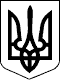 КАБІНЕТ МІНІСТРІВ УКРАЇНИПОСТАНОВАвід ____________ 2024 р. № ____КиївПро затвердження Порядку створення та адміністрування
Інформаційної системи забезпечення хімічної безпекиВідповідно до пункту 7 частини першої статті 9 та частини десятої статті 28 Закону України «Про забезпечення хімічної безпеки та управління хімічною продукцією» Кабінет Міністрів України постановляє:Затвердити Порядок створення та адміністрування Інформаційної системи забезпечення хімічної безпеки, що додається.Прем’єр-міністр України                                                                Д. ШМИГАЛЬ